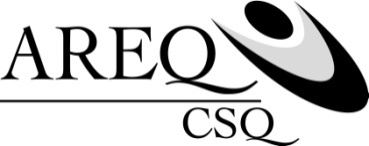 Plan d’action national (PAN) 2017-2020Mise en contexteLors du 46e Congrès de l’AREQ, tenu les 29, 30 et 31 mai ainsi que le 1er juin 2017, les personnes déléguées ont adopté les grandes orientations qui guideront l’Association dans l’élaboration du plan d’action national (PAN) pour les trois prochaines années (art. 4.02, paragraphe « a » des statuts). Ces orientations, qui s’articulent autour de trois axes, sont au nombre de sept et se déclinent en 29 champs d’intervention.Au cours du conseil national tenu les 30, 31 octobre et 1er, 2 (avant-midi) novembre 2017, les membres du CN se sont prononcés sur le plan d’action préparé et recommandé par le conseil d’administration (art.  5.02 « b » et 6.02, « d » des statuts) et plus spécifiquement sur les actions qui y sont inscrites. Au terme de leurs échanges, ils ont adopté le projet de plan d’action tel qu’amendé et tel qu’apparaissant aux pages suivantes. Par la suite, le conseil d’administration adoptera la façon de réaliser le plan d’action (art. 6.02 « e »). En somme, le projet de PAN 2017-2020 vise à proposer des moyens concrets de réaliser les orientations et les champs d’intervention déjà votés, car au-delà des grands principes, c’est dans les actions que nous posons que nous réalisons notre mission, comme association.Par ailleurs, dans vos régions et vos secteurs, vous aurez à préparer et à réaliser vos propres plans d’action, qui s’inscriront en lien avec le plan d’action national (art. 15.02 « c », 16.02 « b », 22.02 « c »).Les comités consultatifs nationaux en feront de même.Notons enfin qu’un mécanisme de suivi et de rétroaction, assorti d’exemples concrets et d’indicateurs de résultats, sera introduit afin que nous puissions mesurer l’état de réalisation du PAN tout au long du triennat.Axe 1 — Les droits et les intérêts de nos membres et des personnes aînées au cœur de nos préoccupationsAxe 2— La vie associativeAxe 3 - La participation et l'engagement aux mieux-être de la collectivitéOrientationChamp d’interventionActionÉtat de réalisationVeiller au respect, à la dignité et à la sécurité de nos membres et des personnes aînéesLa promotion et la défense proactive, voire l’amélioration des services publics de qualité en matière de santé et de services sociaux : adéquation, accessibilité, universalité et gratuitéDévelopper des réflexions, prendre position et intervenir publiquement en matière de santé et services sociaux de manière à influencer les décisions des autorités gouvernementalesExemples :Veiller au respect, à la dignité et à la sécurité de nos membres et des personnes aînéesLa promotion et la défense proactive, voire l’amélioration des services publics de qualité en matière de santé et de services sociaux : adéquation, accessibilité, universalité et gratuitéPartager notre expertise et faire connaître les réalités de nos membres au sein de regroupements et de coalitions en matière de santéVeiller au respect, à la dignité et à la sécurité de nos membres et des personnes aînéesLa promotion et la valorisation de saines habitudes de vieDévelopper et diffuser des outils d’information et de sensibilisation sur les saines habitudes de vie auprès de nos membresVeiller au respect, à la dignité et à la sécurité de nos membres et des personnes aînéesL’adaptation d’un milieu de vie de qualité convenant aux besoins de la personneRevendiquer une offre d’hébergement (résidences privées, CHSLD, OBNL, ressources intermédiaires, ressources de type familial) et de logement répondant aux besoins des personnes aînéesExemples           -Comité pour mise en place d’un service de convalescenceFévrier 2018Veiller au respect, à la dignité et à la sécurité de nos membres et des personnes aînéesL’adaptation d’un milieu de vie de qualité convenant aux besoins de la personneRevendiquer une offre de services publics de qualité en matière de soins à domicileVeiller au respect, à la dignité et à la sécurité de nos membres et des personnes aînéesLa lutte contre les mythes au regard de la réalité entourant le vieillissement et la condition de vie des personnes aînéesContribuer à rétablir les faits en matière de vieillissement et dénoncer toute forme d’âgismeLa valorisation de la bientraitance ainsi que la prévention et la dénonciation de la maltraitance sous toutes ses formesAssurer une vigie et réagir au besoin, soit en dénonçant la maltraitance, en proposant des solutions ou en faisant connaître les pratiques de bientraitanceLe respect des volontés individuelles portant sur les soins en fin de vieRéfléchir, informer et prendre position dans le dossier de l’aide médicale à mourir, notamment en regard des demandes anticipéesExempleCompte-rendu d’une conférence sur ce thème lors du dernier C.N.  Bulletin sectorielJanvier 2018La reconnaissance de la réalité des personnes proches aidantesRéclamer des mesures de soutien, informer nos membres et appuyer des organismes d’aide aux personnes proches aidantesTravailler à l’amélioration de la sécurité financière de nos membres et des personnes aînéesLa protection du pouvoir d’achat, notamment par la revendication de l’amélioration de la formule d’indexation des rentes de retraiteDévelopper et diffuser des outils de sensibilisation, notamment à l’intention des personnes salariées, quant à la désindexation de la rente de retraiteExempleFocus décembre 2017Sur le site web depuis déc 2017Travailler à l’amélioration de la sécurité financière de nos membres et des personnes aînéesLa protection du pouvoir d’achat, notamment par la revendication de l’amélioration de la formule d’indexation des rentes de retraiteFaire pression sur le gouvernement pour qu’il s’engage à améliorer les régimes publicsTravailler à l’amélioration de la sécurité financière de nos membres et des personnes aînéesLa protection du pouvoir d’achat, notamment par la revendication de l’amélioration de la formule d’indexation des rentes de retraiteInformer les personnes aînées et défendre leurs droits à l’égard de leurs régimes de retraiteExempleCommuniqué du 2 novembre 2017 sur Projet de loi 149Sur le site web depuis nov 2017Travailler à l’amélioration de la sécurité financière de nos membres et des personnes aînéesL’information sur les différentes sources de revenus et la revendication d’une plus grande accessibilité aux programmes gouvernementauxAnalyser les politiques gouvernementales et les mesures fiscales touchant les personnes aînées Travailler à l’amélioration de la sécurité financière de nos membres et des personnes aînéesLa sensibilisation aux situations de pauvreté et la dénonciation de celles-ciS’associer à des initiatives ou à des organismes voués à la défense des droits des personnes en situation de pauvreté ou de vulnérabilitéTravailler à l’amélioration de la sécurité financière de nos membres et des personnes aînéesLes droits et la protection des consommateursS’associer à des organismes de protection du public et des consommateursTravailler à l’amélioration de la sécurité financière de nos membres et des personnes aînéesLes droits et la protection des consommateursRevendiquer un régime public universel d’assurance médicamentsOrientationChamp d’interventionActionÉtat de réalisationAssurer des services de qualitéL’analyse et le suivi des besoins des membres actuels et futursCerner les attentes et les besoins de nos membres, notamment les nouveaux        Exemple       Information remise lors de l’accueil des nouveaux (napperon)Décembre 2017Assurer des services de qualitéL’analyse et le suivi des besoins des membres actuels et futursDévelopper et faire connaître l’offre de services à nos membres, notamment les avantages et les rabaisAssurer des services de qualitéL’information et la formation sur des dossiers d’actualité qui constituent des enjeux importants pour nos membresRéaliser ou appuyer des recherches, informer et outiller nos membres sur des dossiers d’actualitéAssurer des services de qualitéLes régimes d’assurances, notamment l’accessibilité aux médicaments à des coûts abordablesColliger et faire connaître les besoins des membres de l’AREQ dans le cadre du renouvellement annuel du régime ASSUREQAssurer des services de qualitéLes régimes d’assurances, notamment l’accessibilité aux médicaments à des coûts abordablesInformer nos membres à propos des assurancesExemple-AGS  Rapport responsableMai 2018Développer et renforcer le sentiment d’appartenanceL’information aux membres sur les valeurs éthiques de l’Association pour susciter leur adhésion et leur respectPromouvoir la mission et l’énoncé de valeurs de l’AREQDévelopper et renforcer le sentiment d’appartenanceLa diversité des lieux d’expression, de discussion et d’actionFavoriser des débats sains, sereins et constructifs au sein de nos différentes instances, en vue de prises de position cohérentes et éclairéesDévelopper et renforcer le sentiment d’appartenanceLa diversité des lieux d’expression, de discussion et d’actionUtiliser ou développer des mécanismes de consultation et de rétroaction auprès de nos membresLa valorisation de l’engagement des membresSouligner et faire connaître la contribution des membres de l’AREQ tant dans notre organisation que dans leur communautéExempleArticle dans le CharlevoisienBénévole de l’annéeCoup de cœur de nos artistes et artisansMars 2018L’importance de la relève et des moyens de la favoriserSoutenir les élus bénévoles qui siègent à différents postes dans les régions et les secteursL’importance de la relève et des moyens de la favoriserAdapter nos façons de faire et nos structures aux besoins de nos bénévolesLa solidarité entre les membresOrganiser ou appuyer des activités sociales, culturelles et récréatives à l’intention de nos membresExemples          -Non-Rentrée          -Souper de Noël           Journée Plein-Air Mont Grand-FondsAoût 2017Décembre 2017Janvier 2018La solidarité entre les membresDévelopper des activités d’accueil et d’intégration à l’intention des nouveaux membres              Exemples            -Présentation des nouveaux membres            - Cadeaux d’accueilDécembre 2017Consolider nos effectifsLa promotion de l’Association et des sessions de préparation à la retraite (SPR)Promouvoir nos actions et nos revendications auprès de la population, des décideurs et de la CSQConsolider nos effectifsLa promotion de l’Association et des sessions de préparation à la retraite (SPR)Faire connaître les sessions de préparation à la retraite et en mesurer les retombéesConsolider nos effectifsLe renforcement des liens de l’Association auprès des instances syndicales localesFaire connaître l’AREQ, ses actions et ses revendications, aux membres et aux syndicats de la CSQOrientationChamp d’interventionActionÉtat de réalisationReconnaître et faire valoir l’apport de nos membres à la sociétéLes débats démocratiques : enjeux politiques, sociaux, économiques, environnementaux et culturelsPrendre position à propos d’enjeux, de politiques et de projets de loi concernant les droits et les intérêts de nos membres et des personnes aînéesReconnaître et faire valoir l’apport de nos membres à la sociétéLes débats démocratiques : enjeux politiques, sociaux, économiques, environnementaux et culturelsInfluencer les décisions des autorités gouvernementales et politiques à l’égard des grands enjeux de sociétéReconnaître et faire valoir l’apport de nos membres à la sociétéL’implication et la solidarité de nos membres dans toute forme de bénévolat et de militance en concordance avec les valeurs de l’AREQAppuyer nos membres qui s’impliquent dans différentes causes et au sein d’organismes de la société civileExemple         -Comité implantation sur service de convalescenceJanvier 2018Reconnaître et faire valoir l’apport de nos membres à la sociétéL’implication et la solidarité de nos membres dans toute forme de bénévolat et de militance en concordance avec les valeurs de l’AREQSouligner des journées et des semaines thématiques portant sur le bénévolat et l’engagement social de nos membresExemples          -Dîner des aînés           -Dîner des bénévolesOctobre 2017Mars 2018Reconnaître et faire valoir l’apport de nos membres à la sociétéL’importancedu travail et du rôle des personnes proches aidantesFaire connaître et reconnaître l’apport de nos membres qui agissent comme proches aidantsReconnaître et faire valoir l’apport de nos membres à la sociétéLe partenariat avec d’autres groupes qui partagent nos valeurs et nos préoccupationsPrendre part activement aux coalitions ou aux efforts communs de défense des personnes aînées et aux initiatives rejoignant leurs intérêtsReconnaître et faire valoir l’apport de nos membres à la sociétéLe partenariat avec d’autres groupes qui partagent nos valeurs et nos préoccupationsPoursuivre notre collaboration avec des organismes d’entraide au niveau national et internationalReconnaître et faire valoir l’apport de nos membres à la sociétéL’engagement de l’Association envers la Fondation Laure-Gaudreault (FLG)Soutenir la FLG dans la réalisation de son plan d’action et promouvoir ses activités Exemples          -Cartes de condoléances          - Don  1,00$ par membre          - Tirage partage AGSMars 2018Mai 2018Favoriser l’implication et l’action citoyennes de nos membres et le développement d’une société plus démocratiqueLa citoyenneté : l’information, l’éducation, la langue française, l’égalité, la laïcité, le mode de scrutin et le développement durablePrendre position et agir dans les dossiers environnementaux Favoriser l’implication et l’action citoyennes de nos membres et le développement d’une société plus démocratiqueLa citoyenneté : l’information, l’éducation, la langue française, l’égalité, la laïcité, le mode de scrutin et le développement durablePromouvoir et défendre la langue française Exemples          -Procès-verbaux          -Bulletins sectoriels          - Communiqués           -Site webEn continuFavoriser l’implication et l’action citoyennes de nos membres et le développement d’une société plus démocratiqueLa citoyenneté : l’information, l’éducation, la langue française, l’égalité, la laïcité, le mode de scrutin et le développement durableSuivre de près le dossier de la laïcité de l’ÉtatFavoriser l’implication et l’action citoyennes de nos membres et le développement d’une société plus démocratiqueLa citoyenneté : l’information, l’éducation, la langue française, l’égalité, la laïcité, le mode de scrutin et le développement durableInformer et outiller nos membres à propos de la réforme du mode de scrutinFavoriser l’implication et l’action citoyennes de nos membres et le développement d’une société plus démocratiqueLa citoyenneté : l’information, l’éducation, la langue française, l’égalité, la laïcité, le mode de scrutin et le développement durableOrganiser et appuyer des initiatives favorisant la solidarité intergénérationnelleFavoriser l’implication et l’action citoyennes de nos membres et le développement d’une société plus démocratiqueLa promotion du mieux-vivre ensemble en s’affirmant et en se basant sur les valeurs de l’AREQRéfléchir aux valeurs d’inclusion et d’affirmation collective dans la société québécoise et appuyer des initiatives les favorisantFavoriser l’implication et l’action citoyennes de nos membres et le développement d’une société plus démocratiqueLe soutien à la promotion de la persévérance scolaireAppuyer des organismes et des initiatives visant à promouvoir la persévérance et à lutter contre le décrochage 